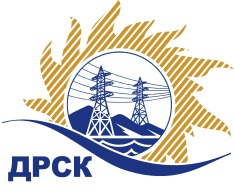 Акционерное Общество«Дальневосточная распределительная сетевая  компания»ПРОТОКОЛ № 241/МР-РЗакупочной комиссии по рассмотрению предложений по открытому электронному запросу предложений на право заключения договора на поставку: «Запасные части для автомобилей с бензиновыми двигателями»   Закупка № 118  ГКПЗ 2016ПРИСУТСТВОВАЛИ: 10 членов постоянно действующей Закупочной комиссии АО «ДРСК»  2-го уровня.ВОПРОСЫ, ВЫНОСИМЫЕ НА РАССМОТРЕНИЕ ЗАКУПОЧНОЙ КОМИССИИ: О  рассмотрении результатов оценки заявок Участников.О признании заявок несоответствующими условиям закупкиО признании заявок соответствующими условиям запроса предложений.О предварительной ранжировке предложений.О проведении переторжкиРЕШИЛИ:По вопросу № 1:Признать объем полученной информации достаточным для принятия решения.Утвердить цены, полученные на процедуре вскрытия конвертов с предложениями участников открытого запроса предложений.По вопросу № 2Отклонить заявки: ООО "Торопин" (Россия, Республика Татарстан (Татарстан), 423803, г.Набережные Челны, пр.Набережночелнинский д.5А кв.100),  ИП Вязьмин А. Р. (675001, Россия, Амурская обл., г. Благовещенск, ул. 50 лет Октября, д. 71, 117) от дальнейшего рассмотрения.Участник: ООО "Торопин" (Россия, Республика Татарстан (Татарстан), 423803, г.Набережные Челны, пр.Набережночелнинский д.5А кв.100)        2.2 Участник ИП Вязьмин А. Р. (675001, Россия, Амурская обл., г. Благовещенск, ул. 50 лет Октября, д. 71, 117)По вопросу № 3Признать заявки ООО "ТехЧасть" (680009, Россия, Хабаровский край, г. Хабаровск, пр-кт 60 лет Октября, д. 223), ООО "ЧЕЛЯБАГРОСНАБ" (454081, г. Челябинск, ул. Артиллерийская, д. 102), ООО "Авто-Альянс" (105082, г. Москва, Переведеновский пер., д. 17, корп. 1), ООО "Миледи" (111402, Россия, г. Москва, ул. Кетчерская, д. 2 А)    соответствующими условиям закупки и принять их к дальнейшему рассмотрению.           По вопросу № 4Утвердить предварительную ранжировку предложений Участников:По вопросу № 5Провести переторжку.   Допустить к участию в переторжке заявки следующих участников: ООО "ТехЧасть" (680009, Россия, Хабаровский край, г. Хабаровск, пр-кт 60 лет Октября, д. 223), ООО "ЧЕЛЯБАГРОСНАБ" (454081, г. Челябинск, ул. Артиллерийская, д. 102), ООО "Авто-Альянс" (105082, г. Москва, Переведеновский пер., д. 17, корп. 1), ООО "Миледи" (111402, Россия, г. Москва, ул. Кетчерская, д. 2 А)     Определить форму переторжки: заочная.4. Назначить переторжку на 01.02.2016 в 14:00 час. (благовещенского времени).5.Место проведения переторжки: ЭТП b2b-energo6.Ответственному секретарю Закупочной комиссии уведомить участников, приглашенных к участию в переторжке, о принятом комиссией решенииг. Благовещенск_  29 января 2016 г.№Наименование участника и его адресПредмет заявки на участие в запросе предложений1ООО "ТехЧасть" (680009, Россия, Хабаровский край, г. Хабаровск, пр-кт 60 лет Октября, д. 223)Цена: 4 777 904,22 руб. (цена без НДС: 4 049 071,37 руб.)2ООО "Торопин" (Россия, Республика Татарстан (Татарстан), 423803, г.Набережные Челны, пр.Набережночелнинский д.5А кв.100)Цена: 4 850 000,00 руб. (цена без НДС: 4 110 169,49 руб.)3ООО "ЧЕЛЯБАГРОСНАБ" (454081, г. Челябинск, ул. Артиллерийская, д. 102)Цена: 5 240 000,00 руб. (цена без НДС: 4 440 677,97 руб.)4ИП Вязьмин А. Р. (675001, Россия, Амурская обл., г. Благовещенск, ул. 50 лет Октября, д. 71, 117)Цена: 4 999 500,00 руб. (НДС не облагается)5ООО "Авто-Альянс" (105082, г. Москва, Переведеновский пер., д. 17, корп. 1)Цена: 5 958 098,48 руб. (цена без НДС: 5 049 236,00 руб.)6ООО "Миледи" (111402, Россия, г. Москва, ул. Кетчерская, д. 2 А)Цена: 6 270 161,28 руб. (цена без НДС: 5 313 696,00 руб.)- предоставил коммерческое предложение  на  5 169 491,53 руб. без НДС,  что  не соответствует последней Ставке на ЭТП 4 110 169,49 руб. - не подтвердил ставку, что не соответствует требования закупочной процедуры.Место в предварительной ранжировкеНаименование участника и его адресЦена предложения на участие в закупке без НДС, руб.Балл по неценовой предпочтительности1 местоООО "ТехЧасть" (680009, Россия, Хабаровский край, г. Хабаровск, пр-кт 60 лет Октября, д. 223)4 049 071,37 3,02 местоООО "ЧЕЛЯБАГРОСНАБ" (454081, г. Челябинск, ул. Артиллерийская, д. 102)4 440 677,97 3,03 местоООО "Авто-Альянс" (105082, г. Москва, Переведеновский пер., д. 17, корп. 1)5 049 236,00 3,04 местоООО "Миледи" (111402, Россия, г. Москва, ул. Кетчерская, д. 2 А)5 313 696,00 3,0Ответственный секретарь Закупочной комиссии  2 уровня АО «ДРСК»________________________________________Т.В. ЧелышеваИсп.Терёшкина Г.М.Тел.397-260Исп.Терёшкина Г.М.Тел.397-260